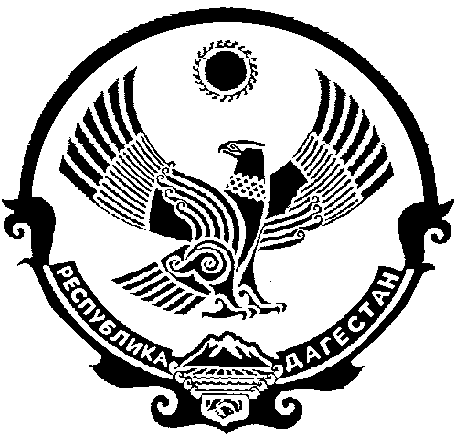 Г Л А В А   А Д М И Н И С Т Р А Ц И ИМ У Н И Ц И П А Л Ь Н О Г О    Р А Й О Н А«ЛЕВАШИНСКИЙ  РАЙОН» РЕСПУБЛИКИ  ДАГЕСТАНП  О  С  Т  А  Н  О  В  Л  Е  Н  И  Е  № 106от 1 июня 2017 года с. ЛевашиОб утверждении списка очередности детей-сирот и детей,                                 оставшихся без попечения родителей, а также лиц из их числа,                               нуждающихся в обеспечении жильём, по МР «Левашинский район»Руководствуясь ст.ст. 14, 52, 56 Жилищного кодекса Российской Федерации, Федеральным законом от 4 декабря 1996г. №159-ФЗ «О дополнительных гарантиях по социальной поддержке детей-сирот и детей, оставшихся без попечения родителей» и Уставом МР «Левашинский район»,   п о с т а н о в л я ю:1. Исключить из списка очередности на обеспечение жильём детей-сирот и детей, оставшихся без попечения родителей, а также лиц из их числа, обеспеченных в 2016 году жилой площадью по договору специализированного найма лиц данной категории:	- Алиева МагомедрасулаАлиевича, с.Леваши;	- Ибрагимова Рамазана Алигаджиевича, с.Эбдалая;	- Сулейбанова Магомеда Ахмедовича, с.Карлабко.2. С учётом пункта 1 настоящего постановления и принятых на жилищный учёт до 01.06.2017г. утвердить прилагаемый список очередности детей-сирот и детей, оставшихся без попечения родителей, а также лиц из их числа, нуждающихся в обеспечении жильём, по МР «Левашинский район» по состоянию на 01.06.2017г.Разместить на официальном сайт Администрации муниципального района утвержденный список.3. Контроль за выполнением настоящего постановления возложить на заместителя главы Администрации района Дибирова А.З.Врио главы Администрации					   муниципального района                                                          С. АлиевУтвержденпостановлением Врио главы АдминистрацииМР «Левашинский район»от 1 июня 2017г. №106СПИСОКочередности детей-сирот и детей, оставшихся без попечения родителей, а также лиц из их числа, состоящих на учете и нуждающихся в обеспечениижильём поМР «Левашинский район» по состоянию на 01.06.2017 годаУправделами   Администрации            МР «Левашинский район»А. МагомедоваБайгишиева Н.Х.8-960-419-44-90№п/пФ.И.О.подопечногоМесто жительства1Гусейнова АсиятАхмедовнаЛеваши2Кавтаровна Снежана КазбековнаЛеваши3СултанбековСултанбекАбдулмеджидовичМекеги4Рашидова ЗайнабКамаладиновнаДжангамахи5Алиева ПатиматАлиевнаЛеваши6Алиева РукиятАбдулатиповнаЛеваши7ГарибановМагомедтагирАбдулмуслимовичУллуая8Алиев Магомед АбдулатиповичЛеваши9МагомедалиеваАйшат ТимуровнаЛеваши10Абдулаев Руслан ИсламовичЛеваши 11Алиев Рашид АхмедовичОхли12БагандоваПатиматзагратМагомедрасуловнаУллуая13Мусаева Барият АбдуллаеваКарлабко14Билалов Шамиль МагомедовичАхкент15Магомедов Курбан МагомедкаримовичЛеваши16Алиев Али АхмедовичОхли17Мусаев Руслан АбдуллаевичКарлабко18Алиев КахсурАхмедовичОхли19Багандова Мариям МагомедрасуловнаУллуая20Магомедов Рашид МагомедкаримовичЛеваши21Магомедов Ахмед МагомедовичУллуая22Магомедов Асадула МагомедовичКулецма23Магомедова Хамис МагомедовнаУллуая24Ахмедова МеседуЧамсутиновнаУрма25Магомедов Арсен МагомедовичКулецма26ХаладаевХизриАлхасовичМекеги27Яхьяева РукиятАбдуллаевнаЦудахар28АбдулаеваБарият МагомедовнаЛеваши 29Даудов Омар Магомедович Уллуая30Багандов МагомедГасановичЛеваши 31Багандова Марьям ГасановнаЛеваши 32Омаров Абдула МагомедовичУллуая33Мусаев Ибрагим ШамилевичЛеваши 34Мусаев Рашид ШамилевичЛеваши 35Мусаева ХалиматШамильевнаЛеваши 36РабадановаМадинаШарапутдиновнаХаджалмахи